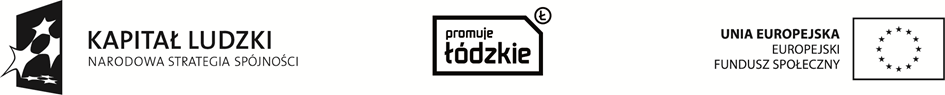 					Gałków Duży,  dnia  18.11.2014r.


Zamawiający :   
Nr sprawy: ZP. POKL.GZK.28.2014Nazwa i adres Zamawiającego:Szkola Podstawowaw Zespole Szkół w Gałkowie Dużymul. Dzieci Polskich 1495-041 Gałków Dużytel./fax. 44 714 58 43ZAPROSZENIE  DO  ZŁOŻENIA OFERTY NA PRZEPROWADZENIE   
NADZORU PEDAGOGICZNO-METODYCZNEGOTryb postępowania:  Postępowanie  poniżej  kwoty  30.000  EURO.
Na  podstawie   Art. 4 pkt. 8  Ustawy  z dnia  29 stycznia 2004 r. Prawo  Zamówień  Publicznych  ( Dz. U. z 2013  poz. 907 z późniejszymi  zmianami ) do  niniejszego postępowania  nie  mają zastosowania  przepisy  ustawy.Zadanie   jest   realizowane  w  ramach  realizacji   projektu  pt. „XXX” w ramach Poddziałania 9.1.2 ,,Wyrównywanie szans edukacyjnych uczniów o utrudnionym dostępie do edukacji oraz zmniejszanie różnic w jakości usług edukacyjnych” realizowanego w ramach  Programu  Operacyjnego Kapitał Ludzki, współfinansowanego z Europejskiego  Funduszu Społecznego.  Nr  konkursu   POKL /I/ 9.1.2/ 13I. Przedmiot  zamówienia:  Przedmiotem zamówienia  jest sprawowanie nadzoru pedagogiczno - metodycznego nad prawidłowością wdrażanych metod i technik oraz prowadzonych zajęć w ramach realizowanych w projekcie programu: „Gimnazjaliści z Klasą” podczas prowadzenia zajęć edukacyjnych oraz lekcji przedmiotowych przez 10 nauczycieli, w tym: 60 godziny hospitacji 10 nauczycieli - (2h zajęcia +1h omówienie) x 2sem.180 godzin spotkań indywidualnych dla nauczycieli (10 nauczycieli x 2h x 9mc)54 godzin spotkań metodycznych w grupach szkoleniowych – 2gr. x 3h x 9mc12 godziny spotkań metodycznych wszystkich nauczycieli (1gr. x 3h x 2 spotkania x 2sem.)Programy „Gimnazjaliści z Klasą” zostały uznane za wzorcowe ze względu na swoją bogatą i wszechstronną zawartość merytoryczną zawierającą nie tylko skuteczne i nowoczesne metody edukacyjne i techniki szybkiego czytania i uczenia się, ale również wszystkie powyższe elementy metodologii gwarantujące podniesienie kwalifikacji nauczycieli oraz efektywne prowadzenie przez nich lekcji przedmiotowych.Wymiar czasu: 306 godzin nadzoru pedagogiczno-metodycznegoTermin realizacji – od udzielenia zamówienia do dnia 30.06.2015r.2. Zamawiający nie dopuszcza możliwości składania ofert częściowych.
II.  Wymagany  termin realizacji przedmiotu zamówienia, miejsce  przeprowadzonych  zajęć: Termin realizacji : w okresie od  rozstrzygnięcia postępowania i zawarcia umowy do dnia 30.06.2015 roku.Miejsce realizacji: Gimnazjum w Zespole Szkół w Gałkowie DużymZamawiający zapewnia lokal i sprzęt niezbędny do przeprowadzenia zajęć. III. Kryteria oceny ofert: Liczba Punktów = A+ B, gdzie przyjęto Kryterium Waga A) cena - 60% B) doświadczenie - 40%A) waga kryterium: cena - 60%. Najwyższą liczbę punktów – (A=60 pkt) otrzyma oferta zawierająca najniższą cenę za wykonanie niniejszego zamówienia, a każda następna według poniższego wzoru:          Najniższa całkowita cena ofertowa spośród złożonych ofertA = ___________________________________________________ x 100 pkt x60%                                      Cena ofertowa badanej ofertyB). Doświadczenie wykonawcy 
Ocena tego kryterium będzie dokonana w następujący sposób: za wykazanie wykonania lub wykonywania co najmniej 2 usług (umów, w tym każda na rzecz innego podmiotu) polegających na prowadzeniu zajęć/szkoleń edukacyjnych lub nadzoru pedagogiczno-metodycznego, o wartości brutto co najmniej: 25.000,00 zł słownie: dwadzieścia pięć tysięcy złotych każdy – 0 pkt. gdyż jest to jednocześnie warunek podmiotowy, który musi zostać bezwzględnie spełniony.za wykazanie wykonania usługi polegającej na przeprowadzeniu zajęć edukacyjnych/nadzoru pedagogiczno-metodycznego z wykorzystaniem nowoczesnych technik edukacyjnych dla więcej niż 12 osób i co najmniej 15.000,000 zł (słownie: piętnaście tysięcy złotych) w ciągu ostatnich 3 lat – 20 pkt za każdą usługę (umowę). Po przyznaniu punktów zostaną one zsumowane i podstawione do wzoru:                               liczba punktów badanej oferty B = _____________________________________________ x 100 pkt x 40%                        liczba punktów najkorzystniejszej ofertyIV. Oferta powinna zawierać następujące dokumenty:Wypełniony formularz ofertowy,Aktualny wpis do Centralnej Ewidencji  i Informacji o Działalności Gospodarczej  Rzeczypospolitej Polskiej lub  aktualny  wpis  do Krajowego  Rejestru  Sądowego.W przypadku, gdy wykonawcy wspólnie ubiegają się o udzielenie zamówienia, Wykonawcy ustanawiają pełnomocnika do reprezentowania ich w postępowaniu o udzielenie zamówienia, albo reprezentowania w postępowaniu i zawarcia umowy w sprawie zamówienia publicznego.Dokument lub podpisaną przez wykonawcę za zgodność z oryginałem kopię dokumentu, potwierdzającą, że Wykonawca posiada uprawnienia do prowadzenia szkoleń z zakresu innowacyjnych  technik  edukacyjnychDokument, lub podpisaną  przez wykonawcę za zgodność z oryginałem kopię dokumentu potwierdzającą, że Wykonawca posiada wpis do rejestru placówek edukacyjnych.dokumenty lub podpisaną przez wykonawcę za zgodność z oryginałem kopię dokumentu potwierdzające iż Wykonawca w okresie ostatnich trzech lat przed upływem terminu składania  ofert, a jeżeli okres prowadzenia działalności jest krótszy – w tym okresie przeprowadził lub prowadzi co najmniej 2 usługi (umowy, w tym każda na rzecz innego podmiotu) polegających na prowadzeniu zajęć/szkoleń edukacyjnych lub nadzoru pedagogiczno-metodycznego, o wartości brutto co najmniej: 25.000,00 zł słownie: dwadzieścia pięć tysięcy złotych każdy

V. Opis sposobu obliczenia ceny w składanej ofercie: Cena podana w ofercie powinna zawierać wszystkie koszty związane z realizacją przedmiotu zamówienia.Zamawiający zastrzega sobie, iż wszystkie inne koszty związane z realizacją zamówienia muszą być ujęte w ofercie.Ewentualne upusty oferowane przez wykonawcę, muszą być zawarte w cenie oferty. Cena oferty po zastosowaniu upustu nie może być niższa, niż koszty wytworzenia lub koszty własne. Podana cena brutto jest obowiązująca przez cały okres realizacji zamówienia i nie będzie podlegać waloryzacji. Wszystkie ceny powinny  być określone w złotych polskich (zł), a wszystkie płatności będą realizowane wyłącznie w złotych polskich, zgodnie z obowiązującymi przepisami.Cena ofertowa winna być podana cyfrowo i słownie. Za cenę ofert przyjmuje się cenę brutto (tj. z podatkiem VAT). Cena podana przez Wykonawcę za świadczoną usługę i  jest obowiązująca przez okres ważności umowy i nie będzie podlegała waloryzacji  w okresie jej trwania. 

VI.  Opis sposobu  przygotowania  oferty: Każdy z  Oferentów  może złożyć jedną ofertę. Oferta powinna  być  sporządzona  czytelnie w języku  polskim. Wszystkie  strony  oferty powinny  być  podpisane  przez osobę / osoby uprawnione  do  występowania  w  imieniu  Wykonawcy.   Oferta musi  być  podpisana  czytelnie  imieniem  i  nazwiskiem,  albo zaparafowana  wraz z pieczątką  imienną  tak, aby można było stwierdzić  tożsamość osoby  podpisującej  ofertę.Upoważnienie  osób  podpisujących  ofertę  do  jej podpisania  musi  bezpośrednio wynikać  z dokumentów  dołączonych do  oferty. Cena  oferty  powinna  być  wyrażona  w  walucie  polskiej.Oferta  powinna  być  zaadresowana  na  adres: Zespół Szkół w Gałkowie Dużym  opatrzona napisem: „Oferta na  przeprowadzenie zajęć”.Wszelkie koszty związane ze sporządzeniem oraz złożeniem oferty ponosi wykonawca, niezależnie od wyniku postępowania.VII.  Miejsce, termin  składania  ofert.Oferty należy składać w Zespole Szkół w Gałkowie Dużym ul. Dzieci Polskich 14 w godz. 8.00 nie  później  niż  do dnia 25.11.2014 do  godziny 12.30.Oferty mogą być dostarczone  osobiście, przesłane pocztą,  firmą  kurierską, faksem, e- mailem.Oferta otrzymana przez Zamawiającego po terminie podanym powyżej zostanie Wykonawcy zwrócona bez otwierania. VIII. Miejsce i termin otwarcia oferty: 
Otwarcie złożonych ofert nastąpi w dniu 25.11.2014r. o  godzinie 13.00
w siedzibie Zespołu Szkół w Gałkowie DużymIX. Płatność:Należność  zostanie  uregulowana  ze  środków  zabezpieczonych w budżecie realizowanego  projektu.Należność  będzie  płatna miesięcznie,  przelewem na  konto podane na fakturze w terminie do 7 dni od  daty wystawienia  oryginału  faktury  VAT /  rachunku.Wypłata należności jest uzależniona od dostępności środków na koncie projektu zależnych od przekazywania transz dotacji rozwojowej otrzymywanych od Instytucji  Pośredniczącej Program Operacyjny Kapitał Ludzki w województwie łódzkim. Zleceniobiorca nie będzie wnosił roszczeń o wypłatę odsetek z tytułu opóźnionej płatności.

X.  Osobą  uprawnioną  do kontaktów  z Wykonawcami  jest : 1. Jolanta Czerwińska – koordynator projektu

Załączniki:- Formularz ofertowy stanowi załącznik do zaproszenia  

 				DyrektorKrystyna Warczyk